Western Australia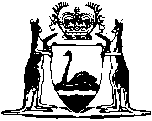 Money Lenders Act 1912		This Act was repealed by the Acts Amendment and Repeal (Credit) Act 1984 s. 15 (No. 102 of 1984) as at 31 Mar 1985.		There are no Word versions of this Act, only PDFs in the Reprinted Acts database are available.